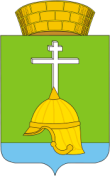 Местная администрацияВНУТРИГОРОДСКОГО МУНИЦИПАЛЬНОГО ОБРАЗОВАНИЯСАНКТ-ПЕТЕРБУРГАМУНИЦИПАЛЬНОГО ОКРУГА БАЛКАНСКИЙ192283, Санкт-Петербург, ул. Купчинская, д. 32, литер «В», тел/факс 778-81-97mo-balkanskiy@mail.ru  сайт: www. mo-balkanskiу.ruПОСТАНОВЛЕНИЕ«05 » ноября  2019 года                                                                                                           № 43  О внесение дополнений в постановление местной администрации от 21.11.2018 года № 41 «Об утверждении ведомственных целевых программ местной администрации МО Балканский на 2019 год»	  В целях более эффективной работы органов местного самоуправления, руководствуясь Бюджетным кодексом Российской Федерации,  Положением «О бюджетном процессе муниципального образования муниципального округа Балканский» утвержденным решением МС МО Балканский № 30 от 24.11.2015 г., местная администрация  МО БалканскийПОСТАНОВЛЯЕТ:Внести в Постановление МА МО Балканский от 21.11.2018 года № 41 «Об утверждении ведомственных целевых программ местной администрации МО Балканский на 2019 год»следующие изменения:Изложить ведомственную целевую программу местной администрации МО Балканский                                    «Обеспечение условий для развития на территории муниципального образования физической культуры и массового спорта, организация и проведение официальных физкультурных мероприятий, физкультурно-оздоровительных мероприятий и спортивных мероприятий на территории внутригородского муниципального образования Санкт-Петербурга муниципального округа Балканский на 2019 г.» в новой редакции.Изложить ведомственную целевую программу местной администрации МО Балканский       «по военно-патриотическому воспитанию граждан»  на 2019 год в новой редакции.Изложить ведомственную целевую программу местной администрации МО Балканский «Участие в реализации мер  по профилактике дорожно-транспортного травматизма на территории  муниципального образования муниципального округа Балканский» на 2019 год в новой редакции.Изложить ведомственную целевую программу местной администрации МО Балканский        «по учреждению печатного средства массовой информации для опубликования муниципальных правовых актов, обсуждения проектов муниципальных правовых актов, иной информации муниципального округа Балканский на 2019 год в новой редакции.Изложить ведомственную целевую программу местной администрации МО Балканский «Организация  и проведение досуговых мероприятий для жителей, проживающих на территории муниципального образования муниципального округа Балканский» на 2019 год в новой редакции.Изложить ведомственную целевую программу местной администрации МО Балканский «Участие в создании условий для реализации мер, направленных на укрепление межнационального, межконфессионального согласия, сохранения и развития языков и культуры народов Российской Федерации, проживающих на территории муниципального образования, социальную и культурную адаптацию мигрантов, профилактику межнациональных (межэтнических) конфликтов» на 2019 год в новой редакции.Изложить ведомственную целевую программу местной администрации МО Балканский "Организация и проведение местных и участие в организации и проведении городских праздничных и иных зрелищных мероприятий  на 2019 год в новой редакции.Изложить ведомственную целевую программу местной администрации МО Балканский        «по благоустройству на  территории   внутригородского муниципального образования муниципального округа Балканский в формах и порядке, установленных законодательством Санкт-Петербурга»  на 2019 год в новой редакции.Изложить ведомственную целевую программу местной администрации МО Балканский        «по осуществлению экологического просвещения, а также организация экологического воспитания и формирования экологической культуры в области обращения с твердыми коммунальными отходами»  на 2019 год в новой редакции.Настоящее Постановление вступает в силу со дня издания.Контроль  за  исполнением настоящего постановления оставляю за собой.Глава местной администрации		                                    	                М.А. Агеева